РАБОЧАЯ ПРОГРАММА УЧЕБНОГО ПРЕДМЕТА «ХИМИЯ» (УГЛУБЛЕННЫЙ УРОВЕНЬ)10-11 КЛАССПЛАНИРУЕМЫЕ РЕЗУЛЬТАТЫ ОСВОЕНИЯ УЧЕБНОГО ПРЕДМЕТА, КУРСАЛичностные результаты освоения ООП:. Метапредметные результаты освоения ООПС точки зрения формирования универсальных учебных действий, в ходе освоения принципов учебно-исследовательской и проектной деятельностей обучающиеся научатся:формулировать научную гипотезу, ставить цель в рамках исследования и проектирования, исходя из культурной нормы и сообразуясь с представлениями об общем благе;восстанавливать контексты и пути развития того или иного вида научной деятельности, определяя место своего исследования или проекта в общем культурном пространстве;отслеживать и принимать во внимание тренды и тенденции развития различных видов деятельности, в том числе научных, учитывать их при постановке собственных целей;оценивать ресурсы, в том числе и нематериальные (такие, как время), необходимые для достижения поставленной цели;находить различные источники материальных и нематериальных ресурсов, предоставляющих средства для проведения исследований и реализации проектов в различных областях деятельности человека;вступать в коммуникацию с держателями различных типов ресурсов, точно и объективно презентуя свой проект или возможные результаты исследования, с целью обеспечения продуктивного взаимовыгодного сотрудничества;самостоятельно и совместно с другими авторами разрабатывать систему параметров и критериев оценки эффективности и продуктивности реализации проекта или исследования на каждом этапе реализации и по завершении работы;адекватно оценивать риски реализации проекта и проведения исследования и предусматривать пути минимизации этих рисков;адекватно оценивать последствия реализации своего проекта (изменения, которые он повлечет в жизни других людей, сообществ);адекватно оценивать дальнейшее развитие своего проекта или исследования, видеть возможные варианты применения результатов.Предметные результаты освоения основной образовательной программыВыпускник на углубленном уровне научится:раскрывать на примерах роль химии в формировании современной научной картины мира и в практической деятельности человека, взаимосвязь между химией и другими естественными науками;иллюстрировать на примерах становление и эволюцию органической химии как науки на различных исторических этапах ее развития;устанавливать причинно-следственные связи между строением атомов химических элементов и периодическим изменением свойств химических элементов и их соединений в соответствии с положением химических элементов в периодической системе;анализировать состав, строение и свойства веществ, применяя положения основных химических теорий: химического строения органических соединений А.М. Бутлерова, строения атома, химической связи, электролитической диссоциации кислот и оснований; устанавливать причинно-следственные связи между свойствами вещества и его составом и строением;применять правила систематической международной номенклатуры как средства различения и идентификации веществ по их составу и строению;составлять молекулярные и структурные формулы неорганических и органических веществ как носителей информации о строении вещества, его свойствах и принадлежности к определенному классу соединений;объяснять природу и способы образования химической связи: ковалентной (полярной, неполярной), ионной, металлической, водородной – с целью определения химической активности веществ; характеризовать физические свойства неорганических и органических веществ и устанавливать зависимость физических свойств веществ от типа кристаллической решетки;характеризовать закономерности в изменении химических свойств простых веществ, водородных соединений, высших оксидов и гидроксидов;приводить примеры химических реакций, раскрывающих характерные химические свойства неорганических и органических веществ изученных классов с целью их  идентификации и объяснения области применения;определять механизм реакции в зависимости от условий проведения реакции и прогнозировать возможность протекания химических реакций на основе типа химической связи и активности реагентов;устанавливать зависимость реакционной способности органических соединений от характера взаимного влияния атомов в молекулах с целью прогнозирования продуктов реакции;устанавливать зависимость скорости химической реакции и смещения химического равновесия от различных факторов с целью определения оптимальных условий протекания химических процессов;устанавливать генетическую связь между классами неорганических и органических веществ для обоснования принципиальной возможности получения неорганических и органических соединений заданного состава и строения;подбирать реагенты, условия и определять продукты реакций, позволяющих реализовать лабораторные и промышленные способы получения важнейших неорганических и органических веществ;определять характер среды в результате гидролиза неорганических и органических веществ и приводить примеры гидролиза веществ в повседневной жизни человека, биологических обменных процессах и промышленности;приводить примеры окислительно-восстановительных реакций в природе, производственных процессах и жизнедеятельности организмов;обосновывать практическое использование неорганических и органических веществ и их реакций в промышленности и быту;выполнять химический эксперимент по распознаванию и получению неорганических и органических веществ, относящихся к различным классам соединений, в соответствии с правилами и приемами безопасной работы с химическими веществами и лабораторным оборудованием;проводить расчеты на основе химических формул и уравнений реакций: нахождение молекулярной формулы органического вещества по его плотности и массовым долям элементов, входящих в его состав, или по продуктам сгорания; расчеты массовой доли (массы) химического соединения в смеси; расчеты массы (объема, количества вещества) продуктов реакции, если одно из веществ дано в избытке (имеет примеси); расчеты массовой или объемной доли выхода продукта реакции от теоретически возможного; расчеты теплового эффекта реакции; расчеты объемных отношений газов при химических реакциях; расчеты массы (объема, количества вещества) продукта реакции, если одно из веществ дано в виде раствора с определенной массовой долей растворенного вещества;использовать методы научного познания: анализ, синтез, моделирование химических процессов и явлений – при решении учебно-исследовательских задач по изучению свойств, способов получения и распознавания органических веществ;владеть правилами безопасного обращения с едкими, горючими и токсичными веществами, средствами бытовой химии;осуществлять поиск химической информации по названиям, идентификаторам, структурным формулам веществ;критически оценивать и интерпретировать химическую информацию, содержащуюся в сообщениях средств массовой информации, ресурсах Интернета, научно-популярных статьях с точки зрения естественно-научной корректности в целях выявления ошибочных суждений и формирования собственной позиции;устанавливать взаимосвязи между фактами и теорией, причиной и следствием при анализе проблемных ситуаций и обосновании принимаемых решений на основе химических знаний;представлять пути решения глобальных проблем, стоящих перед человечеством, и перспективных направлений развития химических технологий, в том числе технологий современных материалов с различной функциональностью, возобновляемых источников сырья, переработки и утилизации промышленных и бытовых отходов.Выпускник на углубленном уровне получит возможность научиться:формулировать цель исследования, выдвигать и проверять экспериментально гипотезы о химических свойствах веществ на основе их состава и строения, их способности вступать в химические реакции, о характере и продуктах различных химических реакций;самостоятельно планировать и проводить химические эксперименты с соблюдением правил безопасной работы с веществами и лабораторным оборудованием;интерпретировать данные о составе и строении веществ, полученные с помощью современных физико-химических методов; описывать состояние электрона в атоме на основе современных квантово-механических представлений о строении атома для объяснения результатов спектрального анализа веществ;характеризовать роль азотосодержащих гетероциклических соединений и нуклеиновых кислот как важнейших биологически активных веществ;прогнозировать возможность протекания окислительно-восстановительных реакций, лежащих в основе природных и производственных процессов.2.СОДЕРЖАНИЕ УЧЕБНОГО ПРЕДМЕТА, КУРСА10 классУглубленный уровеньРаздел 1. Основы органической химии.  Строение органических соединений. Появление и развитие органической химии как науки. Предмет органической химии. Место и значение органической химии в системе естественных наук. Взаимосвязь неорганических и органических веществ.Химическое строение как порядок соединения атомов в молекуле согласно их валентности. Основные положения теории химического строения органических соединений А.М. Бутлерова. Углеродный скелет органической молекулы. Кратность химической связи. Зависимость свойств веществ от химического строения молекул. Изомерия и изомеры. Понятие о функциональной группе. Принципы классификации органических соединений. Международная номенклатура и принципы образования названий органических соединений.Раздел 2. Реакции органических  соединений.Классификация и особенности органических реакций. Реакционные центры. Первоначальные понятия о типах и механизмах органических реакций. Гомолитический и гетеролитический разрыв ковалентной химической связи. Свободнорадикальный и ионный механизмы реакции. Понятие о нуклеофиле и электрофиле.Раздел 3. УглеводородыАлканы. Электронное и пространственное строение молекулы метана. sp3-гибридизация орбиталей атомов углерода. Гомологический ряд и общая формула алканов. Систематическая номенклатура алканов и радикалов. Изомерия углеродного скелета. Физические свойства алканов. Закономерности изменения физических свойств. Химические свойства алканов: галогенирование, дегидрирование, термическое разложение, крекинг как способы получения важнейших соединений в органическом синтезе. Горение алканов как один из основных источников тепла в промышленности и быту. Изомеризация как способ получения высокосортного бензина. Механизм реакции свободнорадикального замещения. Получение алканов. Реакция Вюрца. Нахождение в природе и применение алканов.Циклоалканы. Строение молекул циклоалканов. Общая формула циклоалканов. Номенклатура циклоалканов. Изомерия циклоалканов: углеродного скелета, межклассовая, пространственная (цис-транс-изомерия). Специфика свойств циклоалканов с малым размером цикла. Реакции присоединения и радикального замещения.Алкены. Электронное и пространственное строение молекулы этилена. sp2-гибридизация орбиталей атомов углерода. - и -связи. Гомологический ряд и общая формула алкенов. Номенклатура алкенов. Изомерия алкенов: углеродного скелета, положения кратной связи, пространственная (цис-транс-изомерия), межклассовая. Физические свойства алкенов. Реакции электрофильного присоединения как способ получения функциональных производных углеводородов. Правило Марковникова, его электронное обоснование. Реакции окисления и полимеризации. Полиэтилен как крупнотоннажный продукт химического производства. Промышленные и лабораторные способы получения алкенов. Правило Зайцева. Применение алкенов.Алкадиены. Классификация алкадиенов по взаимному расположению кратных связей в молекуле. Особенности электронного и пространственного строения сопряженных алкадиенов. Общая формула алкадиенов. Номенклатура и изомерия алкадиенов. Физические свойства алкадиенов. Химические свойства алкадиенов: реакции присоединения (гидрирование, галогенирование), горения и полимеризации. Вклад С.В. Лебедева в получение синтетического каучука. Вулканизация каучука. Резина. Многообразие видов синтетических каучуков, их свойства и применение. Получение алкадиенов.Алкины. Электронное и пространственное строение молекулы ацетилена. sp-гибридизация орбиталей атомов углерода. Гомологический ряд и общая формула алкинов. Номенклатура. Изомерия: углеродного скелета, положения кратной связи, межклассовая. Физические свойства алкинов. Химические свойства алкинов: реакции присоединения как способ получения полимеров и других полезных продуктов. Реакции замещения. Горение ацетилена как источник высокотемпературного пламени для сварки и резки металлов. Получение ацетилена пиролизом метана и карбидным методом. Применение ацетилена.Арены. История открытия бензола. Современные представления об электронном и пространственном строении бензола. Изомерия и номенклатура гомологов бензола. Общая формула аренов. Физические свойства бензола. Химические свойства бензола: реакции электрофильного замещения (нитрование, галогенирование) как способ получения химических средств защиты растений; присоединения (гидрирование, галогенирование) как доказательство непредельного характера бензола. Реакция горения. Получение бензола. Особенности химических свойств толуола. Взаимное влияние атомов в молекуле толуола. Ориентационные эффекты заместителей. Применение гомологов бензола.Раздел 4. Производные углеводородов: кислородсодержащие соединения.Спирты. Классификация, номенклатура спиртов. Гомологический ряд и общая формула предельных одноатомных спиртов. Изомерия. Физические свойства предельных одноатомных спиртов. Водородная связь между молекулами и ее влияние на физические свойства спиртов. Химические свойства: взаимодействие с натрием как способ установления наличия гидроксогруппы, с галогеноводородами как способ получения растворителей, внутри- и межмолекулярная дегидратация. Реакция горения: спирты как топливо. Получение этанола: реакция брожения глюкозы, гидратация этилена. Применение метанола и этанола. Физиологическое действие метанола и этанола на организм человека. Этиленгликоль и глицерин как представители предельных многоатомных спиртов. Качественная реакция на многоатомные спирты и ее применение для распознавания глицерина в составе косметических средств. Практическое применение этиленгликоля и глицерина.Фенол. Строение молекулы фенола. Взаимное влияние атомов в молекуле фенола. Физические свойства фенола. Химические свойства (реакции с натрием, гидроксидом натрия, бромом). Получение фенола. Применение фенола.Альдегиды и кетоны. Классификация альдегидов и кетонов. Строение предельных альдегидов. Электронное и пространственное строение карбонильной группы. Гомологический ряд, общая формула, номенклатура и изомерия предельных альдегидов. Физические свойства предельных альдегидов. Химические свойства предельных альдегидов: гидрирование; качественные реакции на карбонильную группу (реакция «серебряного зеркала», взаимодействие с гидроксидом меди (II)) и их применение для обнаружения предельных альдегидов в промышленных сточных водах. Получение предельных альдегидов: окисление спиртов, гидратация ацетилена (реакция Кучерова). Токсичность альдегидов. Применение формальдегида и ацетальдегида. Ацетон как представитель кетонов. Строение молекулы ацетона. Особенности реакции окисления ацетона. Применение ацетона.Карбоновые кислоты. Классификация и номенклатура карбоновых кислот. Строение предельных одноосновных карбоновых кислот. Электронное и пространственное строение карбоксильной группы. Гомологический ряд и общая формула предельных одноосновных карбоновых кислот. Физические свойства предельных одноосновных карбоновых кислот. Химические свойства предельных одноосновных карбоновых кислот (реакции с металлами, основными оксидами, основаниями и солями) как подтверждение сходства с неорганическими кислотами. Реакция этерификации и ее обратимость. Влияние заместителей в углеводородном радикале на силу карбоновых кислот. Особенности химических свойств муравьиной кислоты. Получение предельных одноосновных карбоновых кислот: окисление алканов, алкенов, первичных спиртов, альдегидов. Важнейшие представители карбоновых кислот: муравьиная, уксусная и бензойная. Высшие предельные и непредельные карбоновые кислоты. Оптическая изомерия. Асимметрический атом углерода. Применение карбоновых кислот.Сложные эфиры и жиры. Строение и номенклатура сложных эфиров. Межклассовая изомерия с карбоновыми кислотами. Способы получения сложных эфиров. Обратимость реакции этерификации. Применение сложных эфиров в пищевой и парфюмерной промышленности. Жиры как сложные эфиры глицерина и высших карбоновых кислот. Растительные и животные жиры, их состав. Физические свойства жиров. Химические свойства жиров: гидрирование, окисление. Гидролиз или омыление жиров как способ промышленного получения солей высших карбоновых кислот. Применение жиров. Мылá как соли высших карбоновых кислот. Моющие свойства мыла.Раздел 5. Производные углеводородов: углеводы.Углеводы. Классификация углеводов. Физические свойства и нахождение углеводов в природе. Глюкоза как альдегидоспирт. Химические свойства глюкозы: ацилирование, алкилирование, спиртовое и молочнокислое брожение. Экспериментальные доказательства наличия альдегидной и спиртовых групп в глюкозе. Получение глюкозы. Фруктоза как изомер глюкозы. Рибоза и дезоксирибоза. Важнейшие дисахариды (сахароза, лактоза, мальтоза), их строение и физические свойства. Гидролиз сахарозы, лактозы, мальтозы. Крахмал и целлюлоза как биологические полимеры. Химические свойства крахмала (гидролиз, качественная реакция с йодом на крахмал и ее применение для обнаружения крахмала в продуктах питания).  Химические свойства целлюлозы: гидролиз, образование сложных эфиров. Применение и биологическая роль углеводов. Окисление углеводов – источник энергии живых организмов. Понятие об искусственных волокнах на примере ацетатного волокна. Идентификация органических соединений. Генетическая связь между классами органических соединений.Раздел 6. Производные углеводородов: азотсодержащие соединенияПервичные, вторичные, третичные амины. Классификация аминов по типу углеводородного радикала и числу аминогрупп в молекуле. Электронное и пространственное строение предельных аминов. Физические свойства аминов. Амины как органические основания: реакции с водой, кислотами. Реакция горения. Анилин как представитель ароматических аминов. Строение анилина. Причины ослабления основных свойств анилина в сравнении с аминами предельного ряда. Химические свойства анилина: взаимодействие с кислотами, бромной водой, окисление. Получение аминов алкилированием аммиака и восстановлением нитропроизводных углеводородов. Реакция Зинина. Применение аминов в фармацевтической промышленности. Анилин как сырье для производства анилиновых красителей. Синтезы на основе анилина.Аминокислоты и белки. Состав и номенклатура. Строение аминокислот. Гомологический ряд предельных аминокислот. Изомерия предельных аминокислот. Физические свойства предельных аминокислот. Аминокислоты как амфотерные органические соединения. Синтез пептидов. Пептидная связь. Биологическое значение α-аминокислот. Области применения аминокислот. Белки как природные биополимеры. Состав и строение белков. Основные аминокислоты, образующие белки. Химические свойства белков: гидролиз, денатурация, качественные (цветные) реакции на белки. Превращения белков пищи в организме. Биологические функции белков. Достижения в изучении строения и синтеза белков.Азотсодержащие гетероциклические соединения. Пиррол и пиридин: электронное строение, ароматический характер, различие в проявлении основных свойств. Нуклеиновые кислоты: состав и строение. Строение нуклеотидов. Состав нуклеиновых кислот (ДНК, РНК). Роль нуклеиновых кислот в жизнедеятельности организмов.Раздел 7. Биологически активные соединения.Высокомолекулярные соединения. ВитаминыФерментыГормоныЛекарства. Высокомолекулярные соединения. Основные понятия высокомолекулярных соединений: мономер, полимер, структурное звено, степень полимеризации. Классификация полимеров. Основные способы получения высокомолекулярных соединений: реакции полимеризации и поликонденсации. Строение и структура полимеров. Зависимость свойств полимеров от строения молекул. Термопластичные и термореактивные полимеры. Проводящие органические полимеры. Композитные материалы. Перспективы использования композитных материалов. Классификация волокон. Синтетические волокна. Полиэфирные и полиамидные волокна, их строение, свойства. Практическое использование волокон. Синтетические пленки: изоляция для проводов, мембраны для опреснения воды, защитные пленки для автомобилей, пластыри, хирургические повязки. Новые технологии дальнейшего совершенствования полимерных материалов.Типы расчетных задач:Нахождение молекулярной формулы органического вещества по его плотности и массовым долям элементов, входящих в его состав, или по продуктам сгорания.Расчеты массовой доли (массы) химического соединения в смеси.Расчеты массовой или объемной доли выхода продукта реакции от теоретически возможного.Расчеты объемных отношений газов при химических реакциях.Темы практических работ:ПР.1 Конструирование шаростержневых моделей молекул органических веществ.ПР 2. Качественный анализ органических соединений Качественное определение углерода, водорода и хлора в органических веществахПР 3 Получение этилена и изучение его свойств.ПР4 Решение экспериментальных задач на получение органических веществ.ПР5. Свойства одноатомных и многоатомных спиртов.ПР6. Химические свойства альдегидовПР 7  Получение уксусной кислоты и изучение ее свойств.ПР8 Синтез сложного эфира.ПР 9. Гидролиз жиров.ПР10Гидролиз углеводов.ПР 11 Решение экспериментальных задач на распознавание органических веществ.ПР12.Исследование свойств белков.ПР13. Распознавание пластмасс и волокон.СОДЕРЖАНИЕ УЧЕБНОГО ПРЕДМЕТА, КУРСА11 классРаздел 1. Теоретические основы химии: строение атома.Строение вещества. Современная модель строения атома. Дуализм электрона. Квантовые числа. Распределение электронов по энергетическим уровням в соответствии с принципом наименьшей энергии, правилом Хунда и принципом Паули. Особенности строения энергетических уровней атомов d-элементов. Электронная конфигурация атома. Классификация химических элементов (s-, p-, d-элементы). Основное и возбужденные состояния атомов. Валентные электроны. Периодическая система химических элементов Д.И. Менделеева. Физический смысл Периодического закона Д.И. Менделеева. Причины и закономерности изменения свойств элементов и их соединений по периодам и группам. Мировоззренческое и научное значение Периодического закона Д.И. Менделеева. Прогнозы Д.И. Менделеева. Открытие новых химических элементов.Раздел 2. Теоретические основы химии: строение вещества, дисперсные системы и растворыЭлектронная природа химической связи. Электроотрицательность. Ковалентная связь, ее разновидности и механизмы образования (обменный и донорно-акцепторный). Ионная связь. Металлическая связь. Водородная связь. Межмолекулярные взаимодействия. Кристаллические и аморфные вещества. Типы кристаллических решеток (атомная, молекулярная, ионная, металлическая). Зависимость физических свойств вещества от типа кристаллической решетки. Причины многообразия веществ. Современные представления о строении твердых, жидких и газообразных веществ. Жидкие кристаллы.Раздел 3. Теоретические основы химии: химические реакцииХимические реакции. Гомогенные и гетерогенные реакции. Скорость реакции, ее зависимость от различных факторов: природы реагирующих веществ, концентрации реагирующих веществ, температуры (правило Вант-Гоффа), площади реакционной поверхности, наличия катализатора. Энергия активации. Активированный комплекс. Катализаторы и катализ. Роль катализаторов в природе и промышленном производстве.Понятие об энтальпии и энтропии. Энергия Гиббса. Закон Гесса и следствия из него.Тепловые эффекты химических реакций. Термохимические уравнения. Обратимость реакций. Химическое равновесие. Смещение химического равновесия под действием различных факторов: концентрации реагентов или продуктов реакции, давления, температуры. Роль смещения равновесия в технологических процессах.Дисперсные системы. Коллоидные системы. Истинные растворы. Растворение как физико-химический процесс. Способы выражения концентрации растворов: массовая доля растворенного вещества, молярная и моляльная концентрации. Титр раствора и титрование.Реакции в растворах электролитов. Качественные реакции на ионы в растворе. Кислотно-основные взаимодействия в растворах. Амфотерность. Ионное произведение воды. Водородный показатель (pH) раствора. Гидролиз солей. Значение гидролиза в биологических обменных процессах. Применение гидролиза в промышленности.Окислительно-восстановительные реакции в природе, производственных процессах и жизнедеятельности организмов. Окислительно-восстановительный потенциал среды. Диаграмма Пурбэ. Поведение веществ в средах с разным значением pH. Методы электронного и электронно-ионного баланса. Гальванический элемент. Химические источники тока. Стандартный водородный электрод. Стандартный электродный потенциал системы. Ряд стандартных электродных потенциалов. Направление окислительно-восстановительных реакций. Раздел 4. Основы неорганической химии. Вещества и их свойстваОбщая характеристика элементов IА–IIIA-групп. Оксиды и пероксиды натрия и калия. Распознавание катионов натрия и калия. Соли натрия, калия, кальция и магния, их значение в природе и жизни человека. Жесткость воды и способы ее устранения. Комплексные соединения алюминия. Алюмосиликаты. Электролиз растворов и расплавов солей. Практическое применение электролиза для получения щелочных, щелочноземельных металлов и алюминия. Коррозия металлов: виды коррозии, способы защиты металлов от коррозии. Металлы IB–VIIB-групп (медь, цинк, хром, марганец). Особенности строения атомов. Общие физические и химические свойства. Получение и применение. Оксиды и гидроксиды этих металлов, зависимость их свойств от степени окисления элемента. Важнейшие соли. Окислительные свойства солей хрома и марганца в высшей степени окисления. Комплексные соединения хрома.Общая характеристика элементов IVА-группы. Свойства, получение и применение угля. Синтез-газ как основа современной промышленности. Активированный уголь как адсорбент. Наноструктуры. Мировые достижения в области создания наноматериалов. Электронное строение молекулы угарного газа. Получение и применение угарного газа. Биологическое действие угарного газа. Карбиды кальция, алюминия и железа. Карбонаты и гидрокарбонаты. Круговорот углерода в живой и неживой природе. Качественная реакция на карбонат-ион. Физические и химические свойства кремния. Силаны и силициды. Оксид кремния (IV). Кремниевые кислоты и их соли. Силикатные минералы – основа земной коры.Общая характеристикаэлементов VА-группы. Нитриды. Качественная реакция на ион аммония. Азотная кислота как окислитель. Нитраты, их физические и химические свойства, применение. Свойства, получение и применение фосфора. Фосфин. Фосфорные и полифосфорные кислоты. Биологическая роль фосфатов.Общая характеристикаэлементов VIА-группы. Особые свойства концентрированной серной кислоты. Качественные реакции на сульфид-, сульфит-, и сульфат-ионы.Общая характеристикаэлементов VIIА-группы. Особенности химии фтора. Галогеноводороды и их получение. Галогеноводородные кислоты и их соли. Качественные реакции на галогенид-ионы. Кислородсодержащие соединения хлора. Применение галогенов и их важнейших соединений.Благородные газы. Применение благородных газов.Закономерности в изменении свойств простых веществ, водородных соединений, высших оксидов и гидроксидов.Идентификация неорганических веществ и ионов.Раздел 5. Химия и жизнь. Химия в жизни общестаНаучные методы познания в химии. Источники химической информации. Поиск информации по названиям, идентификаторам, структурным формулам. Химический анализ, синтез, моделирование химических процессов и явлений как методы научного познания. Математическое моделирование пространственного строения молекул органических веществ. Современные физико-химические методы установления состава и структуры веществ.Химия и здоровье. Лекарства, ферменты, витамины, гормоны, минеральные воды. Проблемы, связанные с применением лекарственных препаратов. Вредные привычки и факторы, разрушающие здоровье (курение, употребление алкоголя, наркомания). Рациональное питание. Пищевые добавки. Основы пищевой химии. Химия в медицине. Разработка лекарств. Химические сенсоры.Химия в повседневной жизни. Моющие и чистящие средства. Репелленты, инсектициды. Средства личной гигиены и косметики. Правила безопасной работы с едкими, горючими и токсичными веществами, средствами бытовой химии. Химия и сельское хозяйство. Минеральные и органические удобрения. Средства защиты растений.Химия в промышленности. Общие представления о промышленных способах получения химических веществ (на примере производства аммиака, серной кислоты). Промышленная органическая химия. Сырье для органической промышленности. Проблема отходов и побочных продуктов. Наиболее крупнотоннажные производства органических соединений. Черная и цветная металлургия. Стекло и силикатная промышленность.Химия и энергетика. Природные источники углеводородов. Природный и попутный нефтяной газы, их состав и использование. Состав нефти и ее переработка. Нефтепродукты. Октановое число бензина. Охрана окружающей среды при нефтепереработке и транспортировке нефтепродуктов. Альтернативные источники энергии.Химия в строительстве. Цемент. Бетон. Подбор оптимальных строительных материалов в практической деятельности человека.Химия и экология. Химическое загрязнение окружающей среды и его последствия. Охрана гидросферы, почвы, атмосферы, флоры и фауны от химического загрязнения.Типы расчетных задач:Расчеты теплового эффекта реакции.Способы выражения концентрации растворов: массовая доля растворенного вещества, молярная и моляльная концентрации. Расчеты массы (объема, количества вещества) продукта реакции, если одно из веществ дано в виде раствора с определенной массовой долей растворенного вещества.Расчеты объемных отношений газов при химических реакциях.Расчеты массовой или объемной доли выхода продукта реакции от теоретически возможного.Темы практических работПрактическая работа № 1. Скорость химических реакций. Химическое равновесие Практическая работа № 2. Сравнение свойств неорганических и органических соединений 
            Практическая работа № 3. Решение экспериментальных задач по теме «Гидролиз» 
            Практическая работа № 4. Получение газов и изучение их свойств 
            Практическая работа № 5. Решение экспериментальных задач по органической химии 
            Практическая работа № 6. Решение экспериментальных задач по неорганической химии 
            Практическая работа № 7. Генетическая связь между классами неорганических и органических веществ 
ТЕМАТИЧЕСКОЕ ПЛАНИРОВАНИЕ 10 классс указанием количества часов, отводимых на освоение каждой темыТЕМАТИЧЕСКОЕ ПЛАНИРОВАНИЕ 11 класс  с указанием количества часов, отводимых на освоение каждой темы.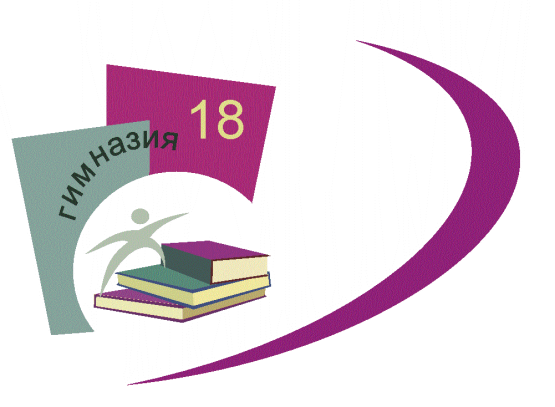 Приложение 1.22.Основной общеобразовательной программы – образовательной программы среднего общего образования МАОУ гимназии № 18, утвержденной приказом МАОУ гимназии № 18 от 11.01.2021г     № 17Требования к результатам освоения ООП СОО (ФГОС СОО)Планируемые результаты освоения ООП СОО(уточнение и конкретизация)Планируемые результаты освоения ООП СОО(уточнение и конкретизация)Требования к результатам освоения ООП СОО (ФГОС СОО)У выпускника будут сформированыВыпускник получит возможность для формированияГотовность и способность обучающихся к саморазвитию и личностному самоопределению, сформированность их мотивации к обучению и целенаправленной познавательной деятельности, системы значимых социальных и межличностных отношений, ценностно-смысловых установок, отражающих личностные и гражданские позиции в деятельности, правосознание, экологическую культуру, способность ставить цели и строить жизненные планы, способность к осознанию российской гражданской идентичности в поликультурном социумеОсновы российской гражданской идентичности, патриотизма, уважения к своему народу, чувства ответственности перед Родиной, гордости за свой край, свою Родину, прошлое и настоящее многонационального народа России, уважение государственных символов (герб, флаг, гимн);Ценностно-смысловые основы гражданской позиции активного и ответственного члена российского общества, осознающего свои конституционные права и обязанности, уважающего закон и правопорядок, обладающего чувством собственного достоинства, осознанно принимающего традиционные национальные и общечеловеческие гуманистические и демократические ценности;Готовность к служению Отечеству, его защите;Основы мировоззрения, соответствующего современному уровню развития науки и общественной практики, основанного на диалоге культур, а также различных форм общественного сознания, осознание своего места в поликультурном мире;Основы саморазвития и самовоспитания в соответствии с общечеловеческими ценностями и идеалами гражданского общества; Готовность и способность к самостоятельной, творческой и ответственной деятельности;Основы толерантного сознания и поведения в поликультурном мире, готовность и способность вести диалог с другими людьми, достигать в нем взаимопонимания, находить общие цели и сотрудничать для их достижения;Навыки сотрудничества со сверстниками, детьми младшего возраста, взрослыми в образовательной, общественно полезной, учебно-исследовательской, проектной и других видах деятельности;Нравственное сознание и поведение на основе усвоения общечеловеческих ценностей;Готовность и способность к образованию, в том числе самообразованию, на протяжении всей жизни; Сознательное отношение к непрерывному образованию как условию успешной профессиональной и общественной деятельности;Эстетическое отношение к миру, включая эстетику быта, научного и технического творчества, спорта, общественных отношений;Принятие и реализация ценностей здорового и безопасного образа жизни, потребности в физическом самосовершенствовании, занятиях спортивно-оздоровительной деятельностью, неприятие вредных привычек: курения, употребления алкоголя, наркотиков;Бережное, ответственное и компетентное отношение к физическому и психологическому здоровью, как собственному, так и других людей, умение оказывать первую помощь;Осознанный выбор будущей профессии и возможностей реализации собственных жизненных планов;Отношение к профессиональной деятельности как возможности участия в решении личных, общественных, государственных, общенациональных проблем;Основы экологического мышления, понимания влияния социально-экономических процессов на состояние природной и социальной среды;  Навыки приобретения опыта эколого-направленной деятельности;Основы ответственного отношения к созданию семьи на основе осознанного принятия ценностей семейной жизни.Общекультурной компетентности, отражающей личностные и гражданские позиции в деятельности, правосознание;Правовой культуры, необходимой для становления гражданского общества;Ценностно-смысловых основ служения Отечеству;Системного мышления соответствующего уровню развития современной экономики и общества;Компетентности к саморазвитию и самообновлению;Адекватной позитивной самооценки и «Я-концепции»;Эмпатии как осознанного понимания и сопереживания чувствам других, выражающейся в поступках, направленных на помощь и обеспечение благополучия;Устойчивой мотивации к реализации ценностей здорового и безопасного образа жизни;Навыков сотрудничества в системе дистанционного образования;Нравственного сознания на теоретическом и обыденном уровне; Ценностных ориентаций, соответствующих современному уровню экологической культуры;Готовности к принятию и освоению семейных традиций, принятых в обществе;Эстетического вкуса как основы ценностного отношения к культурному достоянию; выраженной устойчивой учебно-познавательной мотивации и интереса к учению;Готовности к самообразованию и самовоспитанию;Адекватной позитивной самооценки и Я-концепции;Компетентности в реализации основ гражданской идентичности в поступках и деятельности;Морального сознания на конвенциональном уровне, способности к решению моральных дилемм на основе учѐтапозиций участников дилеммы, ориентации на их мотивы и чувства; устойчивое следование в поведении моральным нормам и этическим требованиям;Эмпатии как осознанного понимания и сопереживания чувствам других, выражающейся в поступках, направленных на помощь и обеспечение благополучия.Антикоррупционного сознания.Требования к результатам освоения ООП СОО(ФГОС СОО)Планируемые результаты освоения ООП СОО(уточнение и конкретизация)Планируемые результаты освоения ООП СОО(уточнение и конкретизация)Освоение обучающимися межпредметных понятий и универсальных учебных действий (регулятивные, познавательные, коммуникативные), способность их использования в познавательной и социальной практике, самостоятельность в планировании и осуществлении учебной деятельности и организации учебного сотрудничества с педагогами и сверстниками, способность к построению индивидуальной образовательной траектории, владение навыками учебно-исследовательской, проектной и социальной деятельностиРегулятивные универсальные учебные действияРегулятивные универсальные учебные действияОсвоение обучающимися межпредметных понятий и универсальных учебных действий (регулятивные, познавательные, коммуникативные), способность их использования в познавательной и социальной практике, самостоятельность в планировании и осуществлении учебной деятельности и организации учебного сотрудничества с педагогами и сверстниками, способность к построению индивидуальной образовательной траектории, владение навыками учебно-исследовательской, проектной и социальной деятельностиВыпускник научитсяВыпускник получит возможность научитсяОсвоение обучающимися межпредметных понятий и универсальных учебных действий (регулятивные, познавательные, коммуникативные), способность их использования в познавательной и социальной практике, самостоятельность в планировании и осуществлении учебной деятельности и организации учебного сотрудничества с педагогами и сверстниками, способность к построению индивидуальной образовательной траектории, владение навыками учебно-исследовательской, проектной и социальной деятельностиУмению самостоятельно определять цели деятельности и составлять планы деятельности; Самостоятельно осуществлять, контролировать и корректировать деятельность; Использовать все возможные ресурсы для достижения поставленных целей и реализации планов деятельности; Выбирать успешные стратегии в различных ситуациях;Умению самостоятельно оценивать и принимать решения, определяющие стратегию поведения, с учетом гражданских и нравственных ценностей;Навыкам познавательной рефлексии как осознания совершаемых действий и мыслительных процессов, их результатов и оснований, границ своего знания и незнания, новых познавательных задач и средств их достижения.Ставить и формулировать собственные задачи в образовательной деятельности и жизненных ситуациях;Выбирать путь достижения цели, планировать решение поставленных задач, оптимизируя материальные и нематериальные затраты; Сопоставлять полученный результат деятельности с поставленной заранее целью.Самостоятельно ставить новые учебные цели и задачи; При планировании достижения целей самостоятельно, полно и адекватно учитывать условия и средства их достижения; Выделять альтернативные способы достижения цели и выбирать наиболее эффективный способ; Основам саморегуляции в учебной и познавательной деятельности в форме осознанного управления своим поведением и деятельностью, направленной на достижение поставленных целей; Осуществлять познавательную рефлексию в отношении действий по решению учебных и познавательных задач; Адекватно оценивать объективную трудность как меру фактического или предполагаемого расхода ресурсов на решение задачи; Адекватно оценивать свои возможности достижения цели определѐнной сложности в различных сферах самостоятельной деятельности; Основам саморегуляции эмоциональных состояний; Прилагать волевые усилия и преодолевать трудности и препятствия на пути достижения целей;Оценивать возможные последствия достижения поставленной цели в деятельности, собственной жизни и жизни окружающих людей, основываясь на соображениях этики и морали;Организовывать эффективный поиск ресурсов, необходимых для достижения поставленной цели;Построению жизненных планов во временной перспективе.Освоение обучающимися межпредметных понятий и универсальных учебных действий (регулятивные, познавательные, коммуникативные), способность их использования в познавательной и социальной практике, самостоятельность в планировании и осуществлении учебной деятельности и организации учебного сотрудничества с педагогами и сверстниками, способность к построению индивидуальной образовательной траектории, владение навыками учебно-исследовательской, проектной и социальной деятельностиКоммуникативные универсальные учебные действияКоммуникативные универсальные учебные действияОсвоение обучающимися межпредметных понятий и универсальных учебных действий (регулятивные, познавательные, коммуникативные), способность их использования в познавательной и социальной практике, самостоятельность в планировании и осуществлении учебной деятельности и организации учебного сотрудничества с педагогами и сверстниками, способность к построению индивидуальной образовательной траектории, владение навыками учебно-исследовательской, проектной и социальной деятельностиУмению продуктивно общаться и взаимодействовать в процессе совместной деятельности, учитывать позиции других участников деятельности, эффективно разрешать конфликты;Самостоятельной информационно-познавательной деятельности, владению навыками получения необходимой информации из словарей разных типов, умению ориентироваться в различных источниках информации, критически оценивать и интерпретировать информацию, получаемую из различных источников; Умению использовать средства информационных и коммуникационных технологий (далее - ИКТ) в решении когнитивных, коммуникативных и организационных задач с соблюдением требований эргономики, техники безопасности, гигиены, ресурсосбережения, правовых и этических норм, норм информационной безопасности;Владению языковыми средствами - умением ясно, логично и точно излагать свою точку зрения, использовать адекватные языковые средства.Осуществлять деловую коммуникацию как со сверстниками, так и со взрослыми (как внутри образовательной организации, так и за ее пределами), подбирать партнеров для деловой коммуникации исходя из соображений результативности взаимодействия, а не личных симпатий.Учитыватьотличительные особенности коммуникации в сотрудничестве других людей от собственной позиции; Учитывать разные мнения и интересы и обосновывать собственную позицию; Понимать относительность мнений и подходов к решению проблемы; Продуктивно разрешать конфликты на основе учѐта интересов и позиций всех участников, поиска и оценки альтернативных способов разрешения конфликтов;Договариваться и приходить к общему решению в совместной деятельности, в том числе в ситуации столкновения интересов; Брать на себя инициативу в организации совместного действия (деловое лидерство); Осуществлять коммуникативную рефлексию как осознание оснований собственных действий и действий партнѐра; В процессе коммуникации достаточно точно, последовательно и полно передавать партнѐру необходимую информацию как ориентир для построения действия; Вступать в диалог, а также участвовать в коллективном обсуждении проблем, участвовать в дискуссии и аргументировать свою позицию, владеть монологической и диалогической формами речи в соответствии с грамматическими и синтаксическими нормами родного языка; Следовать морально-этическим и психологическим принципам общения и сотрудничества на основе уважительного отношения к партнѐрам, внимания к личности другого, адекватного межличностного восприятия, готовности адекватно реагировать на нужды других, в частности оказывать помощь и эмоциональную поддержку партнерам в процессе достижения общей цели совместной деятельности;При осуществлении групповой работы быть как руководителем, так и членом команды в разных ролях (генератор идей, критик, исполнитель, выступающий, эксперт и т.д.);Координировать и выполнять работу в условиях реального, виртуального и комбинированного взаимодействия;Развернуто, логично и точно излагать свою точку зрения с использованием адекватных (устных и письменных) языковых средств;Распознавать конфликтогенные ситуации и предотвращать конфликты до их активной фазы, выстраивать деловую и образовательную коммуникацию, избегая личностных оценочных суждений.Познавательные универсальные учебные действияПознавательные универсальные учебные действияНавыкам познавательной, учебно-исследовательской и проектной деятельности, навыкам разрешения проблем; Самостоятельному поиску методов решения практических задач, применению различных методов познания;Умение определять назначение и функции различных социальных институтов;Критически оценивать и интерпретировать информацию с разных позиций,  распознавать и фиксировать противоречия в информационных источниках;Использовать различные модельно-схематические средства для представления существенных связей и отношений, а также противоречий, выявленных в информационных источниках;Менять и удерживать разные позиции в познавательной деятельности.Ставить проблему, аргументировать еѐ актуальность; Самостоятельно проводить исследование на основе теоретических и эмпирических методов; Выдвигать гипотезы о связях и закономерностях событий, процессов, объектов; Организовывать исследование с целью проверки гипотез; Делать умозаключения (индуктивное и по аналогии) и выводы на основе аргументации;Выходить за рамки учебного предмета и осуществлять целенаправленный поиск возможностей для  широкого переноса средств и способов действия;Выстраивать индивидуальную образовательную траекторию, учитывая ограничения со стороны других участников и ресурсные ограничения.Раздел Кол-во часовКоличество часовТема урока1.Основы органической химии. Строение органических соединений.4Предмет органической химии. Взаимосвязь неорганических и органических веществ.Техника безопасности на уроках химии.Основные положения теории химического строения органических соединений А.М.Бутлерова. Строение атома углерода. Валентные состояния атома углеродаЗависимость свойств веществ от химического строения молекул. Практическая работа 1. Конструирование шаростержневых моделей молекул органических веществ.Основы номенклатуры органических соединений.Изомерия и изомеры. Понятие о функциональной группе.2. Реакции органических  соединений.4Типы химических реакций в органической химии. Классификация и особенности органических реакций.Первоначальные понятия о типах и механизмах органических реакций.Типы реакционноспособных частиц и механизмы реакций в органической химии Свободнорадикальный и ионный механизмы реакции. Взаимное влияние атомов в молекулах органических соединений3.Углеводороды32Алканы.Электронное и пространственное строение молекулы метана. sp3-гибридизация орбиталей атомов углерода.Гомологический ряд и общая формула алканов. Систематическая номенклатура алканов и радикаловИзомерия углеродного скелета. Физические свойства алканов.Химические свойства алканов: галогенирование, дегидрирование, термическое разложение, крекинг как способы получения важнейших соединений в органическом синтезе.Практическая работа  2. Качественное определение углерода, водорода и хлора в органических веществах.Получение алканов. Реакция Вюрца.Нахождение молекулярной формулы органического вещества по его плотности и массовым долям элементов, входящих в его состав, или по продуктам сгорания.Циклоалканы. Строение молекул циклоалканов. Общая формула циклоалканов.Специфика свойств циклоалканов с малым размером цикла.Алкены. Электронное и пространственное строение молекулы этилена.Гомологический ряд и общая формула алкенов.Номенклатура алкенов. Изомерия алкенов. Физические свойства алкенов.Правило Марковникова, его электронное обоснование. Реакции окисления и полимеризации.Промышленные и лабораторные способы получения алкенов. Практическая работа  3.  Получение этилена и изучение его свойств.Классификация алкадиеновОбщая формула алкадиенов. Номенклатура и изомерия алкадиенов.Химические свойства алкадиенов.Вулканизация каучука. Резина. Многообразие видов синтетических каучуков, их свойства и применение.Электронное и пространственное строение молекулы ацетилена. sp-гибридизация орбиталей атомов углерода. Гомологический ряд и общая формула алкинов.Изомерия: углеродного скелета, положения кратной связи, межклассовая. Физические свойства алкинов.Химические свойства алкинов: реакции присоединения как способ получения полимеров и других полезных продуктов.Реакции замещения. Горение ацетилена как источник высокотемпературного пламени для сварки и резки металловПрактическая работа 4. Решение экспериментальных задач на получение органических веществ.Ароматические углеводороды. Современные представления об электронном и пространственном строении бензола.Изомерия и номенклатура гомологов бензола. Общая формула аренов. Физические свойства бензола.Химические свойства бензола. Применение гомологов бензола.Особенности химических свойств толуола. Взаимное влияние атомов в молекуле толуола. Ориентационные эффекты заместителей. Расчеты объемных отношений газов при химических реакциях.Контрольная работа 1 по теме «Углеводороды»Природные источники углеводородов. 4. Производные углеводородов: кислородсодержащие соединения.33Спирты. Классификация, номенклатура спиртов.Гомологический ряд и общая формула предельных одноатомных спиртов.Изомерия. Физические свойства предельных одноатомных спиртов.Водородная связь между молекулами и ее влияние на физические свойства спиртов.Химические свойства спиртов. Практическая работа 5. Свойства одноатомных и многоатомных спиртов.Получение этанола: реакция брожения глюкозы, гидратация этилена.Применение метанола и этанола.Физиологическое действие метанола и этанола на организм человека.Расчеты массовой доли (массы) химического соединения в смеси.Этиленгликоль и глицерин как представители предельных многоатомных спиртов.Качественная реакция на многоатомные спирты и ее применение для распознавания глицерина в составе косметических средств.Фенол. Строение молекулы фенола. Взаимное влияние атомов в молекуле фенола. Физические свойства фенола.Химические свойства (реакции с натрием, гидроксидом натрия, бромом). Получение фенола.Применение фенола.Альдегиды и кетоны. Классификация альдегидов и кетонов.Строение предельных альдегидов.Электронное и пространственное строение карбонильной группыГомологический ряд, общая формула, номенклатура и изомерия предельных альдегидов. Физические свойства предельных альдегидов.Химические свойства предельных альдегидов. Практическая работа 6. Химические свойства альдегидовПолучение предельных альдегидов. Применение формальдегида и ацетальдегида.Карбоновые кислоты. Классификация и номенклатура карбоновых кислот. Строение предельных одноосновных карбоновых кислот.Электронное и пространственное строение карбоксильной группы. Гомологический ряд и общая формула предельных одноосновных карбоновых кислотХимические свойства предельных одноосновных карбоновых кислот.Практическая работа  7.  Получение уксусной кислоты и изучение ее свойств.Реакция этерификации и ее обратимость. Практическая работа 8. Синтез сложного эфира.Влияние заместителей в углеводородном радикале на силу карбоновых кислот.Высшие предельные и непредельные карбоновые кислоты. Применение карбоновых кислот.Оптическая изомерия. Асимметрический атом углерода.Сложные эфиры и жиры. Строение и номенклатура сложных эфиров.Межклассовая изомерия карбоновых кислот. Способы получения сложных эфировЖиры как сложные эфиры глицерина и высших карбоновых кислот. Применение жиров.Мылá как соли высших карбоновых кислот. Моющие свойства мыла. Практическая работа  9. Гидролиз жиров. Применение сложных эфиров в пищевой и парфюмерной промышленностиКонтрольная работа №2 по теме «Спирты. Альдегиды. Карбоновые кислоты»5. Производные углеводородов: углеводы.8Углеводы. Классификация углеводов. Физические свойства и нахождение углеводов в природе.Глюкоза как альдегидоспирт. Химические свойства глюкозы.Получение глюкозы. Фруктоза как изомер глюкозы. Рибоза и дезоксирибоза.Важнейшие дисахариды (сахароза, лактоза, мальтоза), их строение и свойства.Гидролиз сахарозы, лактозы, мальтозы.Крахмал и целлюлоза как биологические полимеры.Химические свойства крахмала и целлюлозы. Практическая работа 10. Гидролиз углеводов.Идентификация органических соединений. Генетическая связь между классами органических соединений.Амины. Классификация аминов. Физические свойства аминов.6.Производные углеводородов: азотсодержащие соединения12Строение анилина. Химические свойства анилина.Аминокислоты и белки. Состав и номенклатура.Строение аминокислот. Гомологический ряд и изомерия.Практическая работа  11. Решение экспериментальных задач на распознавание органических веществ.Пептидная связь. Биологическое значение α-аминокислот.Состав и строение белков. Биологические функции белков.Химические свойства белков. Практическая работа 12. Исследование свойств белков.Азотсодержащие гетероциклические соединения; пиррол и пиридинНуклеиновые кислоты: состав и строение.Роль нуклеиновых кислот в жизнедеятельности организмов.Контрольная работа №3 по теме «Углеводы. Азотсодержащие органические соединения»7. Биологически активные соединения.Высокомолекулярные соединения.11Витамины.Ферменты .Гормоны.Лекарства.Классификация и основные понятия высокомолекулярных соединений. Основные способы получения высокомолекулярных соединений.Зависимость свойств полимеров от строения молекул.Термопластичные и термореактивные полимеры. Проводящие органические полимеры. Композитные материалыКлассификация волокон. Синтетические волокна. Практическая работа 13. Распознавание пластмасс и волокон.Полиэфирные и полиамидные волокна, их строение, свойства. Практическое использование волокон.Синтетические пленки. Новые технологии дальнейшего совершенствования полимерных материалов.Расчеты массовой или объемной доли выхода продукта реакции от теоретически возможного.ПовторениеПовторениеРаздел Количество часовТема урока1.Теоретические основы химии7Атом – сложная частица. Современная модель строения атома.Техника безопасности на уроках химии.Основное и возбужденные состояния атомов. Валентные электроны.Особенности строения энергетических уровней атомов d-элементов. Электронная конфигурация атомаВалентные возможности атомов химических элементовПериодический закон, Периодическая система химических элементов Д.И. Менделеева. Физический смысл Периодического закона Д.И. Менделеева. Причины и закономерности изменения свойств элементов и их соединений по периодам и группам 2.Теоретические основы химии: строение вещества, дисперсные системы и растворы9Химическая связь. Электронная природа химической связи. Электроотрицательность. Ковалентная связь, ее разновидности и механизмы образования (обменный и донорно-акцепторный). Ионная связь. Металлическая связь. Водородная связь. Межмолекулярные взаимодействия.Причины многообразия веществ.Гибридизация атомных орбиталей и геометрия молекул Теория строения химических соединенийКристаллические и аморфные вещества.Типы кристаллических решетокСовременные представления о строении твердых, жидких и газообразных веществ. Жидкие кристаллы.Дисперсные системы. Коллоидные системы. Истинные растворы.3. Теоретические основы химии: химические реакции29Классификация химических  реакций. Гомогенные и гетерогенные реакцииСкорость реакции, ее зависимость от различных факторовПрактическая работа  1.Исследование влияния различных факторов на скорость химической реакции.Энергия активации.Катализаторы и катализ. Роль катализаторов в природе и промышленном производстве.Закон Гесса и следствия из него.Термохимические уравнения. Расчеты теплового эффекта реакции.Обратимость реакций. Химическое равновесие.Смещение химического равновесия под действием различных факторов.Роль смещения равновесия в технологических процессахСпособы выражения концентрации растворов: массовая доля растворенного вещества, молярная и моляльная концентрации. Расчеты массы (объема, количества вещества) продукта реакции, если одно из веществ дано в виде раствора с определенной массовой долей растворенного вещества.Электролитическая диссоциация. Реакции в растворах электролитов. Качественные реакции на ионы в растворе.Кислотно-основные взаимодействия в растворах. Амфотерность.Ионное произведение воды.  Водородный показатель (pH) раствора.Гидролиз солей. Значение гидролиза в биологических обменных процессах. Применение гидролиза в промышленности.Окислительно-восстановительные реакции в природе, производственных процессах и жизнедеятельности организмов. Окислительно-восстановительный потенциал среды. Диаграмма Пурбэ. Поведение веществ в средах с разным значением pH.Методы электронного и электронно-ионного баланса. Методы электронного и электронно-ионного баланса. Направление окислительно-восстановительных реакций. Контрольная работа №1 по теме «Теоретические основы химии»Основы неорганической химии. Вещества и их свойства75Классификация веществОбщая характеристика металлов. Способы получения металловСтандартный электродный потенциал системы.Ряд стандартных электродных потенциалов.Коррозия металлов: виды коррозии.Способы защиты металлов от коррозии.Электролиз растворов и расплавов солей. Химические источники тока. Гальванический элемент. Практическое применение электролиза. Металлы главных подгруппМеталлы главных подгрупп: щелочные металлыОксиды и пероксиды натрия и калияСвойства гидроксидов и солей .Распознавание катионов натрия и калия. Соли натрия, калия их значениеОбщая характеристика элементов IIA-групп.Оксиды и гидроксиды.Соли  кальция и магния, их значение в природе и жизни человека.Жесткость воды и способы ее устранения.Общая характеристика элементов IIIA-групп. Амфотерность.Комплексные соединения алюминия. Алюмосиликаты.Металлы IB–VIIB-групп (медь, цинк, хром, марганец).Особенности строения атомов. Общие физические и химические свойства. Получение и применение.Оксиды и гидроксиды этих металлов, зависимость их свойств от степени окисления элемента. Свойства  солей. Комплексные соединения хрома.Окислительные свойства солей хрома и марганца в высшей степени окисления.Практическая работа  2.Решение экспериментальных задач по теме «Металлы».Контрольная работа 2 по теме «Металлы»Общая характеристика неметаллов и их соединенийОбщая характеристика элементов VIIА-группы. Свойства фтора.Галогеноводороды и их получение. Галогеноводородные кислоты и их соли.Качественные реакции на галогенид-ионы.Кислородсодержащие соединения хлора.Применение галогенов и их соединений.Общая характеристика элементов VIА-группы. Халькогены. СераСвойства концентрированной серной кислоты.Качественные реакции на сульфид-, сульфит-, и сульфат-ионы.Неметаллы пятой группы: азот и фосфорОбщая характеристика элементов VА-группы. Нитриды. Аммиак. Качественная реакция на ион аммония.Свойства азотной кислотыСвойства и применение нитратов.Свойства, получение и применение фосфора. Фосфин.Фосфорные и полифосфорные кислоты. Биологическая роль фосфатов.Практическая работа  3 Идентификация неорганических веществ и ионов.Неметаллы четвёртой группы: углерод и кремнийОбщая характеристика элементов IVА-группы. Свойства, получение и применение угля.Синтез-газ как основа современной промышленности. Активированный уголь как адсорбент.Наноструктуры. Электронное строение молекулы угарного газа. Получение и применение угарного газа.Биологическое действие угарного газа. Карбиды кальция, алюминия и железа. Карбонаты и гидрокарбонаты. Круговорот углерода в живой и неживой природе.Качественная реакция на карбонат-ионРасчеты массы (объема, количества вещества) продуктов реакции, если одно из веществ дано в избытке (имеет примеси).Физические и химические свойства кремния.Силаны и силициды. Оксид кремния (IV).Кремниевые кислоты и их соли. Силикатные минералы – основа земной коры.Практическая работа  4.Решение экспериментальных задач по теме «Неметаллы».Расчеты объемных отношений газов при химических реакциях.Закономерности в изменении свойств простых веществ, водородных соединений, высших оксидов и гидроксидов.Кислоты органические и неорганические.Основания органические и неорганическиеАмфотерные органические и неорганические соединенияИдентификация неорганических веществ и ионов.Практическая работа  5.  Решение экспериментальных задач по теме «Генетическая связь между классами неорганических соединенийРасчеты массовой или объемной доли выхода продукта реакции от теоретически возможного.Контрольная работа №3 по теме « Неметаллы»Химия и жизнь12Научные методы познания в химии. Химия в промышленности. Общие представления о промышленных способах получения химических веществ (на примере производства аммиака, серной кислоты).Промышленная органическая химия. Сырье для органической промышленности. Проблема отходов и побочных продуктовЧерная и цветная металлургия.  Стекло и силикатная промышленность.Химия и сельское хозяйство. Минеральные и органические удобрения. Химия в строительствеХимия в повседневной жизни. Моющие и чистящие средства. Репелленты, инсектицидыСредства личной гигиены и косметикиПравила безопасной работы с едкими, горючими и токсичными веществами, средствами бытовой химии. Химия и экология. Химическое загрязнение окружающей среды и его последствия.Охрана гидросферы, почвы, атмосферы, флоры и фауны от химического загрязнения.Повторение